Załącznik nr 1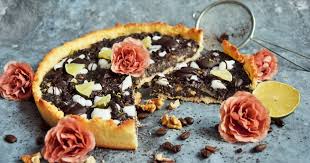  Konkurs „Bajeczny Świat Makowca” .  FORMULARZ ZGŁOSZENIOWY  Imię i nazwisko lub nazwa organizacji zgłaszającejAdres do korespondencji: Dane kontaktowe: adres e-mail oraz numer telefonu:      Jako osoba upoważniona do reprezentowania zgłaszającego, zgłaszam ……………………………………………………………………………………………………………………………………………………………………………………………………………………………………………………………………………………………………do udziału w w/w Konkursie na zasadach określonych w treści Regulaminu Konkursu, z którym zapoznałam/zapoznałem się i w pełni go akceptuję.Zgoda na przetwarzanie danychW związku ze zgłoszeniem udziału w Konkursie „Bajeczny Świat Makowca”, świadomie i dobrowolnie wyrażam zgodę na przetwarzanie przez Organizatora ww. Konkursu moich danych osobowych w zakresie danych kontaktowych t.j.: adresu korespondencyjnego, adresu e-mail i nr telefonu udostępnionych przeze mnie, jako osoby upoważnionej do reprezentowania zgłoszonego Koła Gospodyń Wiejskich w celach związanych z organizacją, przeprowadzeniem i rozstrzygnięciem Konkursu „Bajeczny Świat Makowca” a także, w przypadku gdy Koło Gospodyń, które reprezentuje zostanie laureatem Konkursu, w celach związanych z przekazaniem informacji o przyznaniu i organizacji odbioru nagród oraz w celu realizacji obowiązków Organizatora dotyczących ewidencji korespondencji i archiwizacji dokumentacji zgodnie z ustawą o narodowym zasobie archiwalnym i archiwach (Dz.U. z 2020 r. poz. 164).Oświadczam, że:zapoznałam/zapoznałem się z treścią informacji dotyczącej przetwarzania moich danych osobowych przez Organizatora Konkursu zawartych w § 11 Regulaminu w/w. Konkursu, z którego treścią zapoznałam/zapoznałem się i w pełni go akceptuję,zostałam/zostałem poinformowana/poinformowany:o prawie do wycofania wyżej wyrażonej zgody na przetwarzanie moich danych osobowych, i wiem, że cofnięcie zgody nie wpływa na zgodność z prawem przetwarzania, którego dokonano na podstawie zgody przed jej wycofaniem,że w przypadku wycofania zgody na przetwarzanie danych osobowych Organizator usunie moje dane osobowe przetwarzane na podstawie zgody, o ile nie wskaże innej podstawy prawnej na dalsze ich przetwarzanie,o konsekwencjach wycofania w/w zgody na przetwarzanie danych osobowych,o możliwych sposobach wycofania w/w zgody.………………………………………… 				…………………………………………………….miejscowość, data 						czytelny podpis osoby składającej oświadczenie